PÔSTERTÍTULO: subtítuloAutor1(sigla da Afiliação institucional(email)Co-Autor2(sigla da Afiliação institucional)(email)Co-Autor3(sigla da Afiliação institucional)(email)OBJETIVOS METODOLOGIARESULTADOS E DISCUSSÃOCONSIDERAÇÕES FINAISREFERÊNCIAS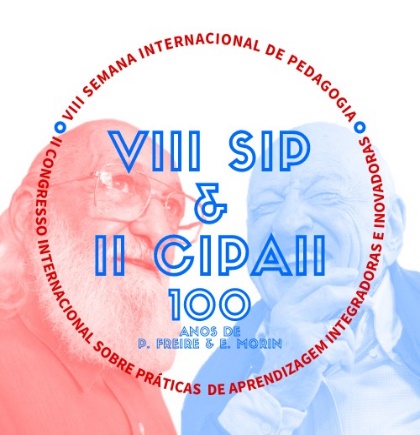 VIII SEMANA INTERNACIONAL DE PEDAGOGIA (VIII SIP)“A formação docente e a BNCC: resistindo e esperançando em tempos neoliberais”II CONGRESSO INTERNACIONAL SOBRE PRÁTICAS DE APRENDIZAGEM INTEGRADORAS E INOVADORAS (II CIPAII)"(Trans)formação: saberes necessários para esperançar no presente e no futuro”14 a 18 de dezembro de 2021UNIVERSIDADE FEDERAL DE ALAGOAS – CENTRO DE EDUCAÇÃOMaceió – Alagoas – BrasilISSN: 1981 - 3031